УТВЕРЖДАЮзав. организационно-методического отдела ГБУ КО «УМЦ ВПВ»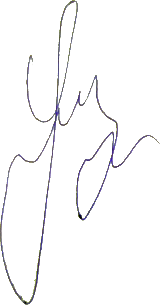                           Я.Ю. Леонтьев«1» февраля 2018 г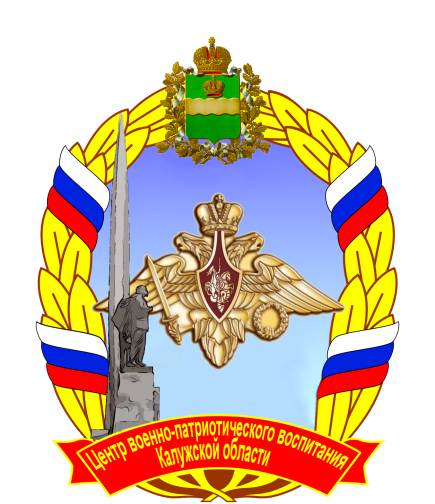 Планосновных мероприятий зонального центра по г. Обнинску, Боровскому и Жуковскому районам Государственного бюджетного учреждения Калужской области«Учебно-методический центр военно-патриотического воспитания и подготовки граждан Российской Федерации к военной службе» на 2018- 2019 годы__________________________________Обнинск-2018Руководитель зонального центра ГБУ КО «УМЦ ВПВ»                                                                                                                               С.В.Ткаченко№ п/пНаименование мероприятияНаименование мероприятияСрок исполненияИсполнителиСоисполнителиВоенно-патриотические мероприятияВоенно-патриотические мероприятияВоенно-патриотические мероприятияВоенно-патриотические мероприятияВоенно-патриотические мероприятияВоенно-патриотические мероприятияПроведение для обучающихся «Уроков мужества», встреч с членами военно-патриотических клубов, ветеранами войны и военной службы.Проведение для обучающихся «Уроков мужества», встреч с членами военно-патриотических клубов, ветеранами войны и военной службы.В течение годаУправления образования ,управления культуры и молодежной политики  г.Обнинска, Боровского и Жуковского районовРайонные военные комиссариаты ,ЗЦ ГБУ КО «Учебно-методический центр военно-патриотического воспитания и подготовки граждан к военной службе» (далее – ЗЦ  ГБУ КО «УМЦ ВПВ»),Районные отделения ДОСААФ России по Калужской области  , ВООВ «БОЕВОЕ БРАТСТВО»Организация экскурсий в музеи Калужской области для учащихся образовательных, ветеранских  организаций,  юнармейских отрядов, кадетских классов. Организация экскурсий в музеи Калужской области для учащихся образовательных, ветеранских  организаций,  юнармейских отрядов, кадетских классов. В течении годаУправления образования г.Обнинска, Боровского и Жуковского районов , руководители ветеранских организацийЗЦ  ГБУ КО «УМЦ ВПВ»Месячник оборонно-массовой работы, посвященный Дню защитника Отечества.Месячник оборонно-массовой работы, посвященный Дню защитника Отечества.Январь-февральРайонные отделения ДОСААФ России по Калужской областиЗЦ ГБУ КО «УМЦ ВПВ»Организация и проведение  митинга,  посвященного 30-ой годовщине вывода Советских войск из Афганистана.Организация и проведение  митинга,  посвященного 30-ой годовщине вывода Советских войск из Афганистана.февральРайонные отделения ВООВ «БОЕВОЕ БРАТСТВО»ЗЦ ГБУ КО «УМЦ ВПВ»Организация и проведение  акций «Бессмертный полк», «Письма Победы», «Свеча памяти», «Георгиевская ленточка», посвященных Победе в Великой Отечественной войне 1941 – 1945 годов.Организация и проведение  акций «Бессмертный полк», «Письма Победы», «Свеча памяти», «Георгиевская ленточка», посвященных Победе в Великой Отечественной войне 1941 – 1945 годов.Апрель-май Управления образования , Управления культуры и молодежной полити г.Обнинска, Боровского и Жуковского районовЗЦ ГБУ КО «УМЦ ВПВ»,Районные штабы ВОД «Волонтёры Победы» по Калужской области,Районные отделения ДОСААФ России Калужской областиФестиваль военно-патриотических клубов, юнармейских отрядов и кадетских классов образовательных организаций районовФестиваль военно-патриотических клубов, юнармейских отрядов и кадетских классов образовательных организаций районовАпрельУправления образования , Управления культуры и молодежной политики  г.Обнинска , Боровского и Жуковского районовВоенный комиссариат Калужской области,ЗЦ ГБУ КО «УМЦ ВПВ»,Районные отделения ДОСААФ России по Калужской областиПатриотическая акция «День призывника».Патриотическая акция «День призывника».Апрель, октябрьВоенные комиссариаты по г.Обнинск, Боровскому и Жуковскому районамЗЦ ГБУ КО «УМЦ ВПВ»,Районные штабы ВОД «Волонтёры Победы» по Калужской областиОрганизация и проведение единого дня клятвы юнармейца.Организация и проведение единого дня клятвы юнармейца.сентябрьРайонные отделения ВВПОД «ЮНАРМИЯ»ЗЦ ГБУ КО «УМЦ ВПВ»Социально-патриотическая акция «День неизвестного солдата».Социально-патриотическая акция «День неизвестного солдата».3 декабряУправления образования , г.Обнинска, Боровского и ЖуковскогорайоновЗЦ ГБУ КО «УМЦ ВПВ»,Районные штабы ВОД «Волонтёры Победы» по Калужской областиМолодежная патриотическая акция «День героев Отечества».Молодежная патриотическая акция «День героев Отечества».9 декабряУправления образования, г.Обнинска, Боровского и Жуковского районовРайонные военные комиссариаты, ЗЦ ГБУ КО «УМЦ ВПВ»,Районные штабы ВОД «Волонтёры Победы» по Калужской области,Районные отделения ДОСААФ России по Калужской областиМероприятия по подготовке граждан (молодежи) к военной службеМероприятия по подготовке граждан (молодежи) к военной службеМероприятия по подготовке граждан (молодежи) к военной службеМероприятия по подготовке граждан (молодежи) к военной службеМероприятия по подготовке граждан (молодежи) к военной службеМероприятия по подготовке граждан (молодежи) к военной службеОрганизация и проведение семинаров-совещаний с педагогическими работниками и руководителями образовательных организаций по организации и проведению военных сборов с учащимися образовательных организаций совместно с военным комиссариатом Калужской области.По отдельному графикуПо отдельному графикуУправления образования, Управления культуры и молодежной политики г.Обнинска, Боровского и Жуковского районовЗЦ ГБУ КО «УМЦ ВПВ»,Районные военные комиссариаты  , Районные отделения ДОСААФ России по Калужской области    Определение мест дислокации учебных лагерей для участников 5-дневных учебных сборов, планирование подготовки учебных лагерей к сборам 2019 года.I квартал 2019 годаI квартал 2019 годаУправления образования г.Обнинска, Боровского и Жуковского районовЗЦ ГБУ КО «УМЦ ВПВ»,Районные отделения ДОСААФ России Калужской областиПодготовка учебных лагерей согласно утвержденного плана к проведению 5-дневных учебных сборов.I квартал 2019 годаI квартал 2019 годаУправления образования , г.Обнинска, Боровского и Жуковского районовОрганы местного самоуправления (по согласованию),ЗЦ ГБУ КО «УМЦ ВПВ»,Районные отделения ДОСААФ России Калужской областиПроведение с гражданами мужского пола, обучающимися в общеобразовательных и профессиональных образовательных организациях учебных сборов. Апрель-июнь Апрель-июнь Управления образования  г.Обнинска, Боровского и Жуковского районовОрганы местного самоуправления (по согласованию),ЗЦ ГБУ КО «УМЦ ВПВ»,Районные отделения ДОСААФ России Калужской областиПодведение и анализ итогов проведения 5-дневных учебных сборов.III-IV квартал 2019 годаIII-IV квартал 2019 годаУправления образования  г.Обнинска, Боровского и ЖуковскогорайоновЗЦ ГБУ КО «УМЦ ВПВ»Планирование 5-дневных учебных сборов на 2020 год.III-IV квартал 2019 годаIII-IV квартал 2019 годаУправления образования г.Обнинска, Боровского и Жуковского районовЗЦ ГБУ КО «УМЦ ВПВ»Мероприятия по поисковому движениюМероприятия по поисковому движениюМероприятия по поисковому движениюМероприятия по поисковому движениюМероприятия по поисковому движениюМероприятия по поисковому движениюОрганизация и проведение  месячника по благоустройству воинских захоронений.Организация и проведение  месячника по благоустройству воинских захоронений.8 апреля – 8 маяУправления образования г.Обнинска, Боровского и Жуковского районовОрганы местного самоуправления (по согласованию),ЗЦ ГБУ КО «УМЦ ВПВ»,Районные штабы ВОД «Волонтёры Победы» по Калужской областиВоенно-спортивные и военно-прикладные мероприятияВоенно-спортивные и военно-прикладные мероприятияВоенно-спортивные и военно-прикладные мероприятияВоенно-спортивные и военно-прикладные мероприятияВоенно-спортивные и военно-прикладные мероприятияВоенно-спортивные и военно-прикладные мероприятияОрганизация и проведение районных военно-спортивной игры «Зарница-Орленок» среди обучающихся в общеобразовательных организациях 	Организация и проведение районных военно-спортивной игры «Зарница-Орленок» среди обучающихся в общеобразовательных организациях 	 По отдельному плануУправления  образования г.Обнинска, Боровского и Жуковского районовЗЦ ГБУ КО «УМЦ ВПВ»,ГБУ КО «Областной молодежный центр»,Районные отделения ДОСААФ России по Калужской областиОрганизация и проведение соревнований по военно-прикладным видам спорта среди молодежи.Организация и проведение соревнований по военно-прикладным видам спорта среди молодежи. По отдельному плануРайонные отделения ДОСААФ России по Калужской областиМинистерство образования и науки Калужской области,ЗЦ ГБУ КО «УМЦ ВПВ»,Военный комиссариат Калужской областиМероприятия по модернизации материально-технической базыМероприятия по модернизации материально-технической базыМероприятия по модернизации материально-технической базыМероприятия по модернизации материально-технической базыМероприятия по модернизации материально-технической базыМероприятия по модернизации материально-технической базыОборудование  учебного класса.Оборудование  учебного класса.4 квартал 2019 годаЗЦ ГБУ КО «УМЦ ВПВ» ГБУ КО «УМЦ ВПВ»,Обнинское отделение ДОСААФ России по Калужской областиСовместные мероприятия с районными штабами ВОД «Волонтёры Победы»Совместные мероприятия с районными штабами ВОД «Волонтёры Победы»Совместные мероприятия с районными штабами ВОД «Волонтёры Победы»Совместные мероприятия с районными штабами ВОД «Волонтёры Победы»Совместные мероприятия с районными штабами ВОД «Волонтёры Победы»Совместные мероприятия с районными штабами ВОД «Волонтёры Победы»Акция «Память Великой Победы». Сбор и публикация информации о местах воинской славы и воинских захоронениях Великой Отечественной войны в информационных источниках регионального отделения «Волонтеры Победы» по Калужской области.Акция «Память Великой Победы». Сбор и публикация информации о местах воинской славы и воинских захоронениях Великой Отечественной войны в информационных источниках регионального отделения «Волонтеры Победы» по Калужской области.В течение годаРайонные штабы ВОД «Волонтёры Победы» по Калужской областиЗЦ ГБУ КО «УМЦ ВПВ»Волонтерское сопровождение основных мероприятий, по подготовке и празднованию дня ПобедыВолонтерское сопровождение основных мероприятий, по подготовке и празднованию дня Победыянварь – май 2019Районные штабы ВОД «Волонтёры Победы» по Калужской областиЗЦ ГБУ КО «УМЦ ВПВ»День Великого стояния на реке Угре.День Великого стояния на реке Угре.11 ноябряМинистерство внутренней политики и массовых коммуникаций Калужской областиРайонные штабы ВОД «Волонтёры Победы» по Калужской области,ЗЦ ГБУ КО «УМЦ ВПВ»                                                                                        Информационное освещение деятельности                                                                                         Информационное освещение деятельности                                                                                         Информационное освещение деятельности                                                                                         Информационное освещение деятельности                                                                                         Информационное освещение деятельности                                                                                         Информационное освещение деятельности Подготовка материалов для публикации на сайте  ГБУ КО «УМЦ ВПВ».Подготовка материалов для публикации на сайте  ГБУ КО «УМЦ ВПВ». В течении годаЗЦ ГБУ КО «УМЦ ВПВ»ГБУ КО «УМЦ ВПВ»